  ПриложенияОсетия.   1941г -на фронт ушли 40.186 чел. Всего воевало 89.936 осетинов.  Из них- 8.000 женщин. Не вернулись с войны > 45.000 челСемьи Газдановых	7человек             КабигкаевыхСемьи   Темировых                Хестановых	        6 человек15 семей потеряли по 5 человек52семьи-по 4 человека72   Героя Советского Союза9 человек полные Кавалеры Ордена СлавыИсса Плиев-дважды Герой Советского Союза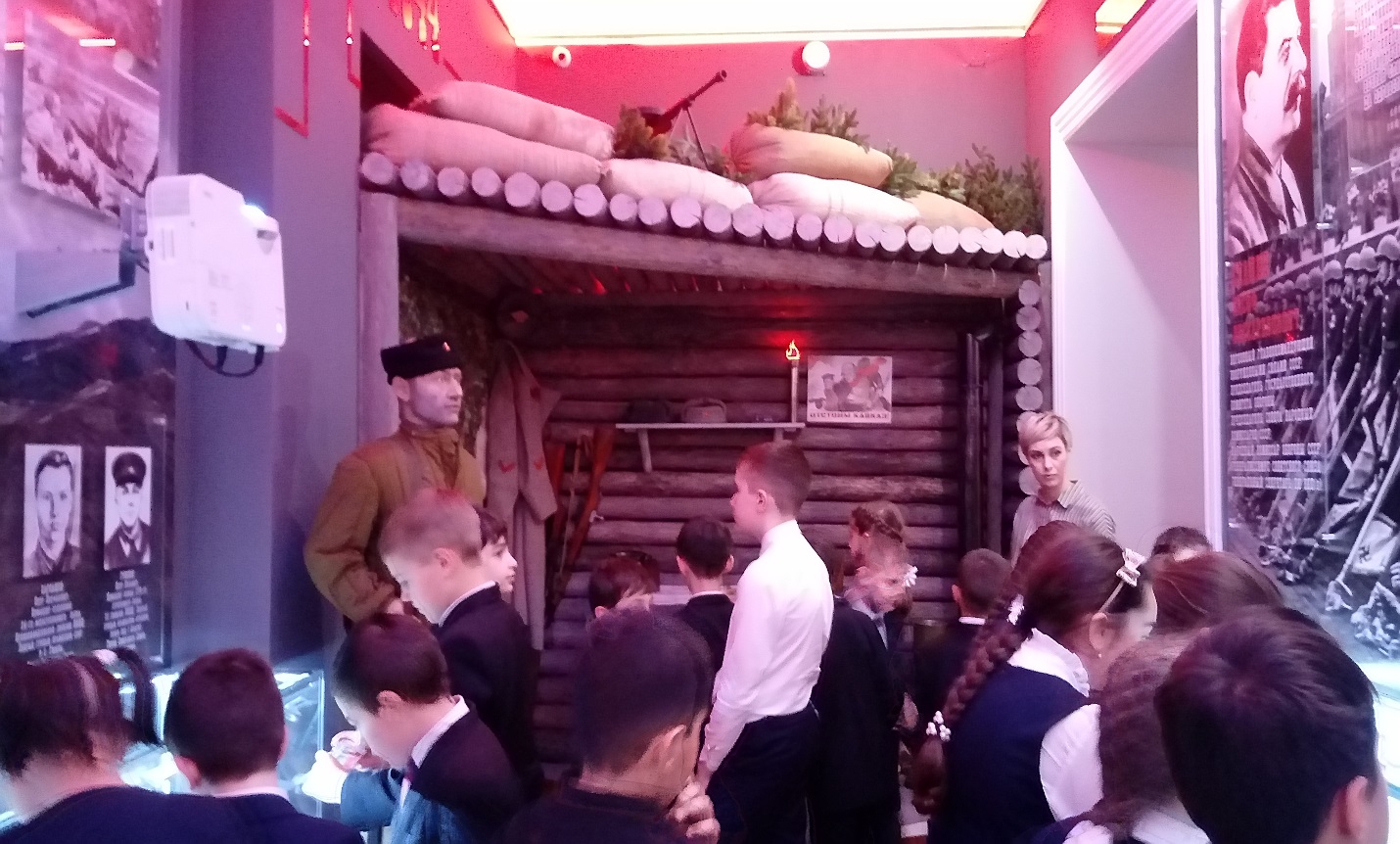 В Музее МВД.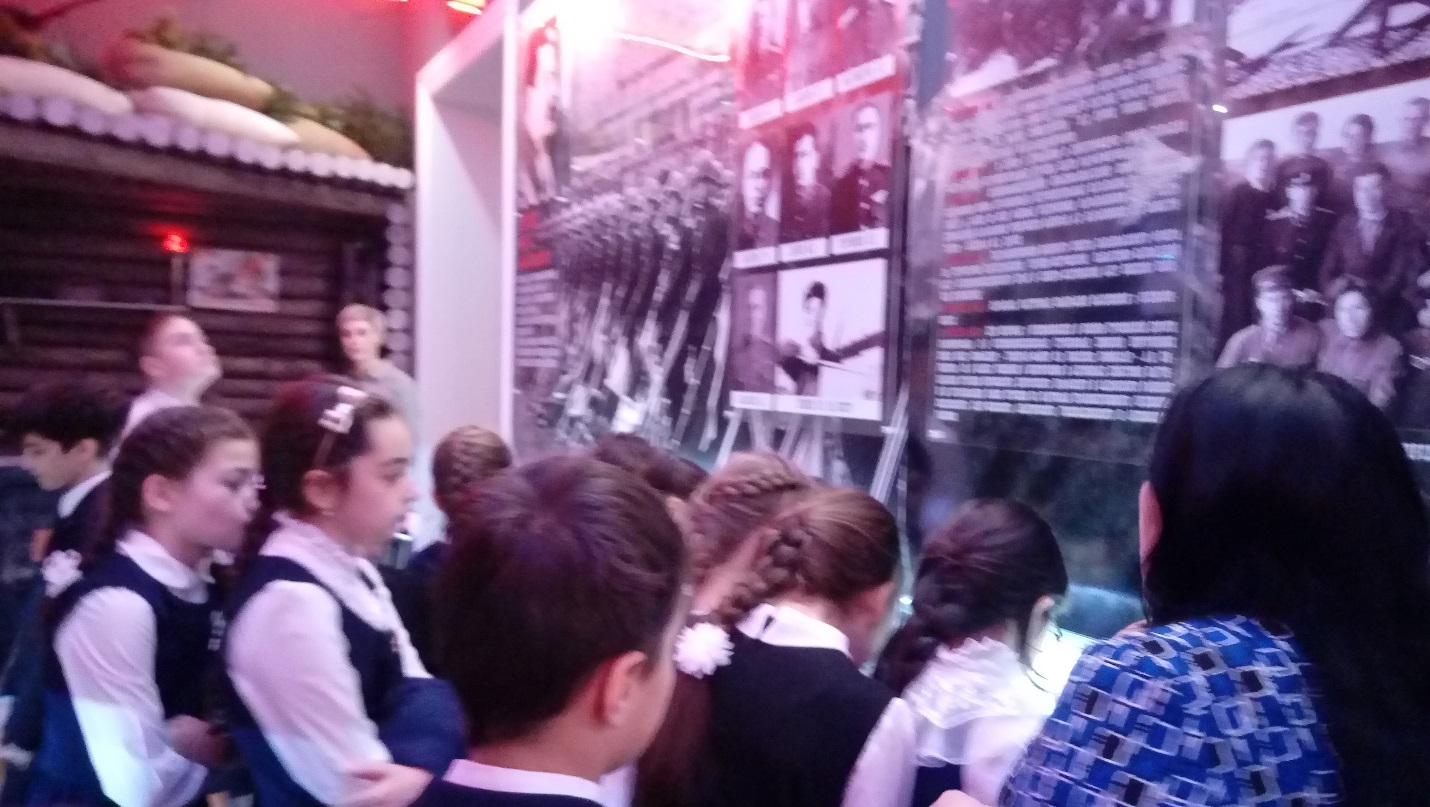 В Музее «Поезд жизни»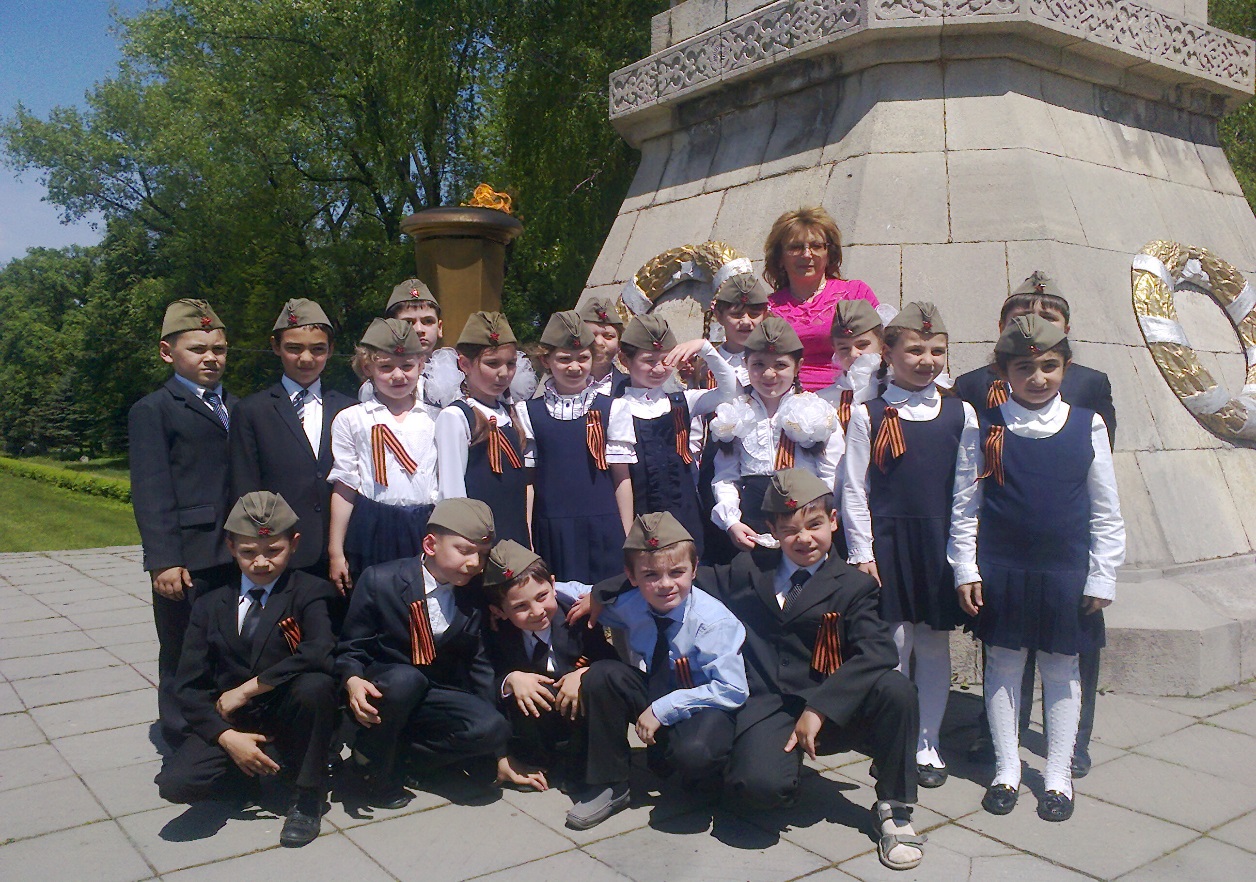 Возложение цветов к Вечному огню на Аллее Славы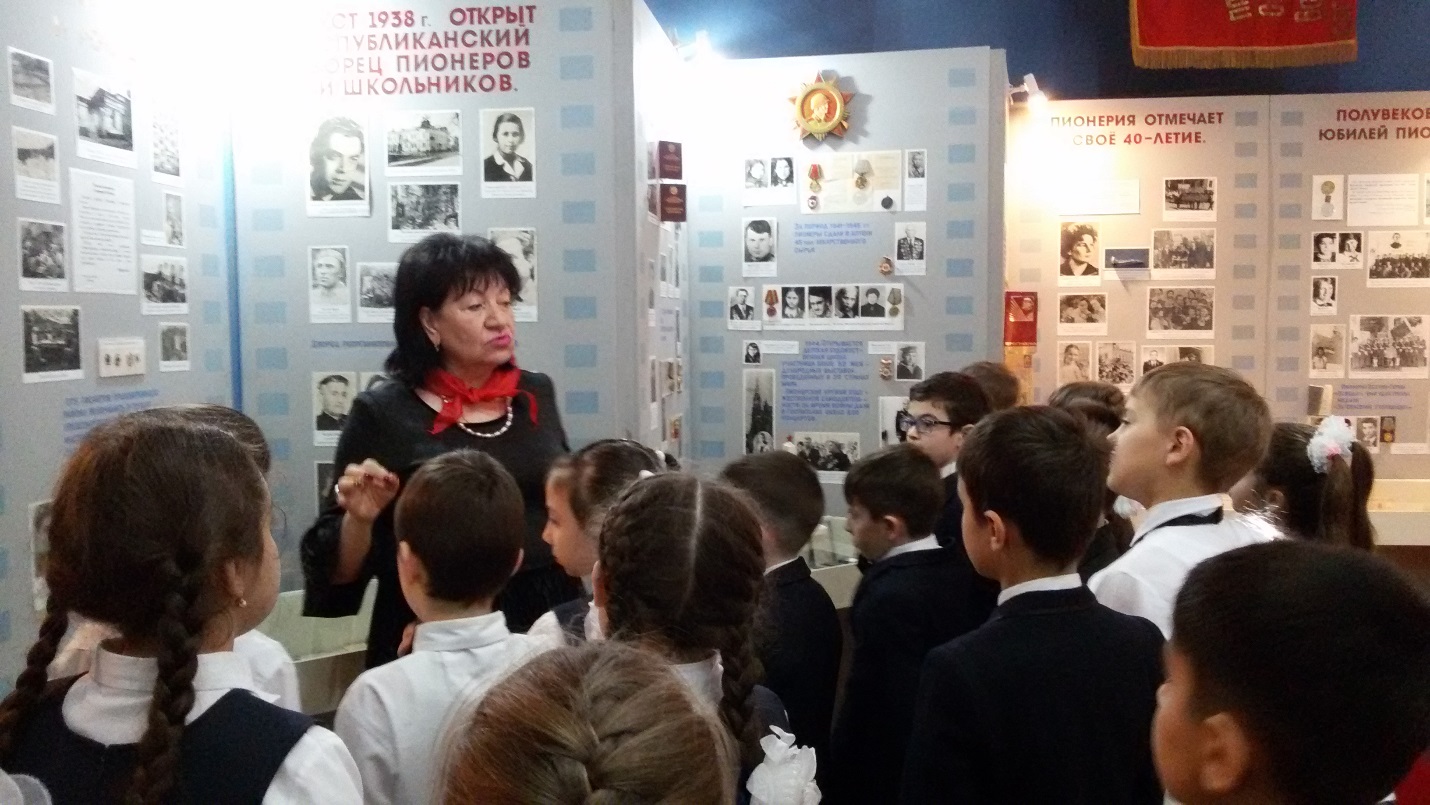 В Музее Республиканского Дворца пионеров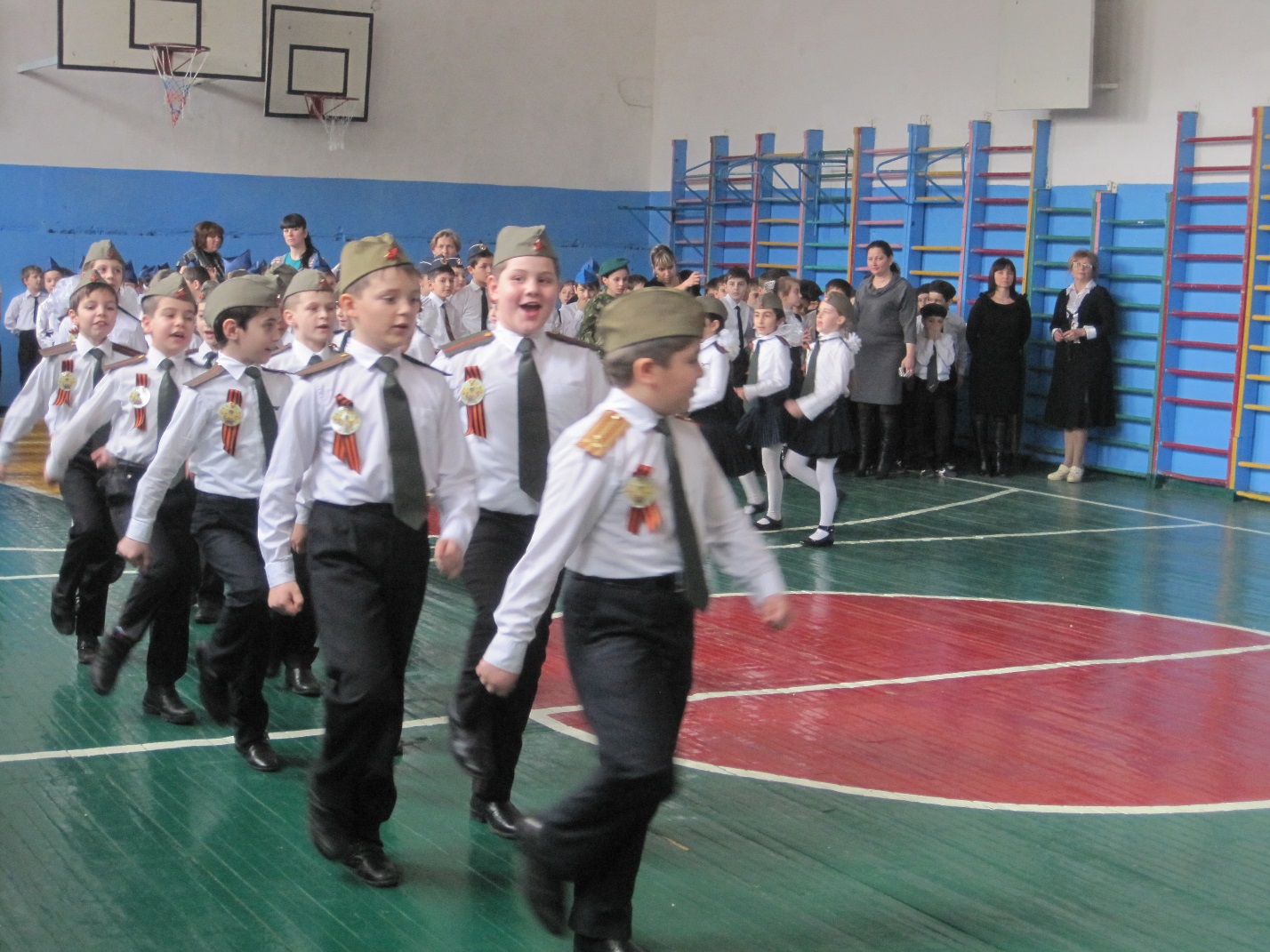 На Конкурсе Строя и песни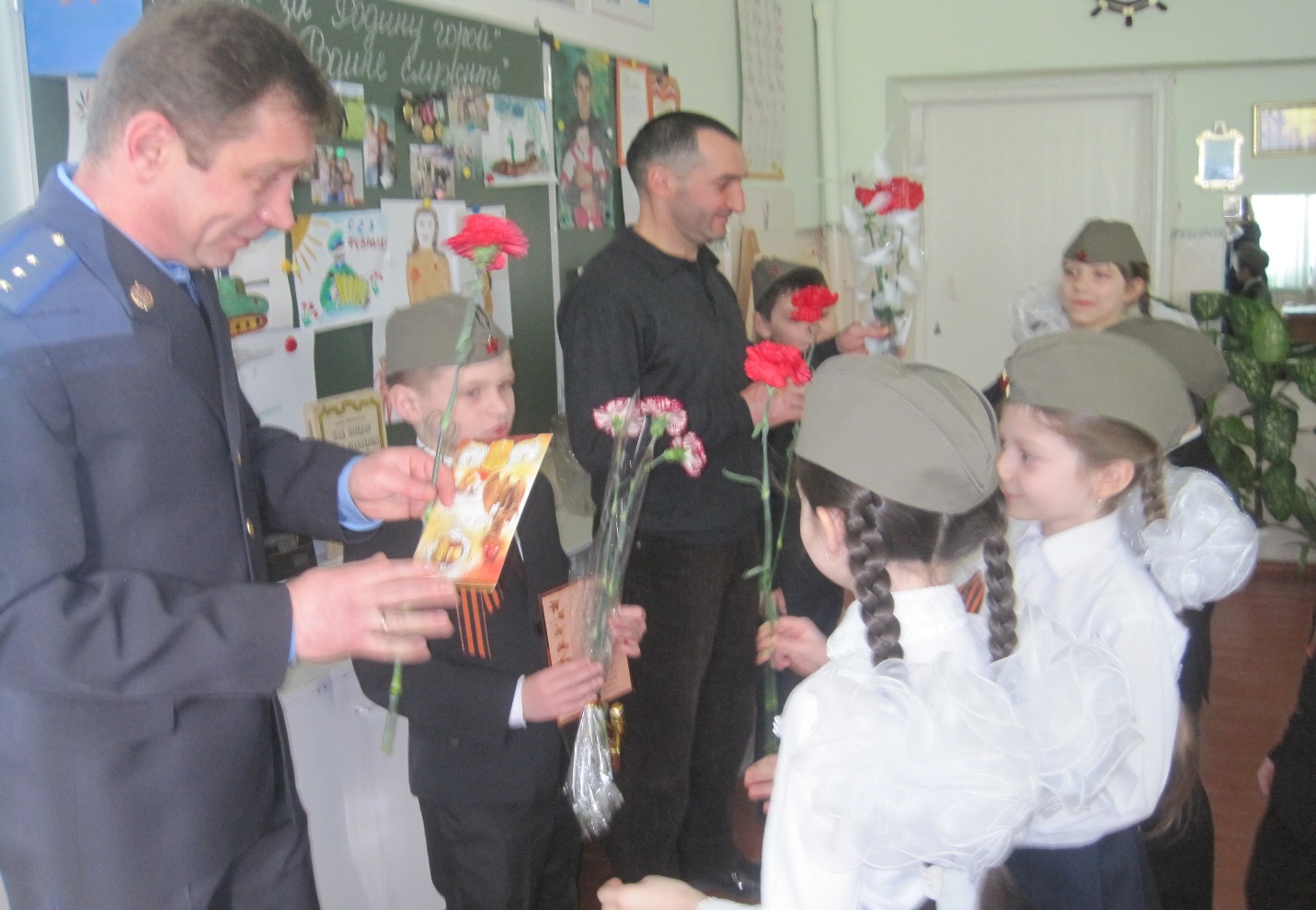 Открытый классный час с поздравлением пап, имеющих награды Оценка возрастно-полового состава людских потерь СССР[прим. 8][27]Оценка возрастно-полового состава людских потерь СССР[прим. 8][27]Оценка возрастно-полового состава людских потерь СССР[прим. 8][27]Оценка возрастно-полового состава людских потерь СССР[прим. 8][27]Оценка возрастно-полового состава людских потерь СССР[прим. 8][27]Оценка возрастно-полового состава людских потерь СССР[прим. 8][27]Оценка возрастно-полового состава людских потерь СССР[прим. 8][27]Оценка возрастно-полового состава людских потерь СССР[прим. 8][27]Оценка возрастно-полового состава людских потерь СССР[прим. 8][27]Возрастна начало1946 годаМужчиныМужчиныМужчиныМужчиныЖенщиныЖенщиныЖенщиныЖенщиныВозрастна начало1946 годаТеоретич.числ -тьФактич.числ-тьПотери% потерьТеоретическаячисленностьФактическаячисленностьПотери% потерь0-47 334 0006 687 000647 0008,8%7 293 000[ 6 632 000661 0009,1%5-911 591 00011 006 000585 0005,0%11 684 00011 054 000630 0005,4%10-148 954 0008 761 000193 0002,2%9 007 0008 900 000107 0001,2%15-1911 092 00010 028 0001 064 0009,6%11 220 00010 880 000340 0003,0%20-249 839 0006 430 0003 409 00034,6%9 911 0009 023 000888 0009,0%25-296 871 0004 357 0002 514 00036,6%7 437 0006 648 000789 00010,6%30-348 238 0005 156 0003 082 00037,4%8 982 0007 996 000986 00011,0%35-397 712 0005 006 0002 706 00035,1%8 007 0007 528 000479 0006,0%40-446 148 0004 070 0002 078 00033,8%6 658 0006 509 000149 0002,2%45-494 637 0003 282 0001 355 00029,2%5 571 0005 418 000153 0002,7%50-543 404 0002 882 000522 00015,3%4 137 0003 967 000170 0004,1%55-592 727 0002 307 000420 00015,4%3 586 0003 407 000179 0005,0%60-642 100 0001 705 000395 00018,8%3 046 0002 848 000198 0006,5%65 и старше3 768 0002 687 0001 081 00028,7%6 207 0005 374 000833 00013,4%Всего94 415 00074 364 00020 051 00021,2%102 746 00096 184 0006 562 0006,4%